Punjabi: Second Language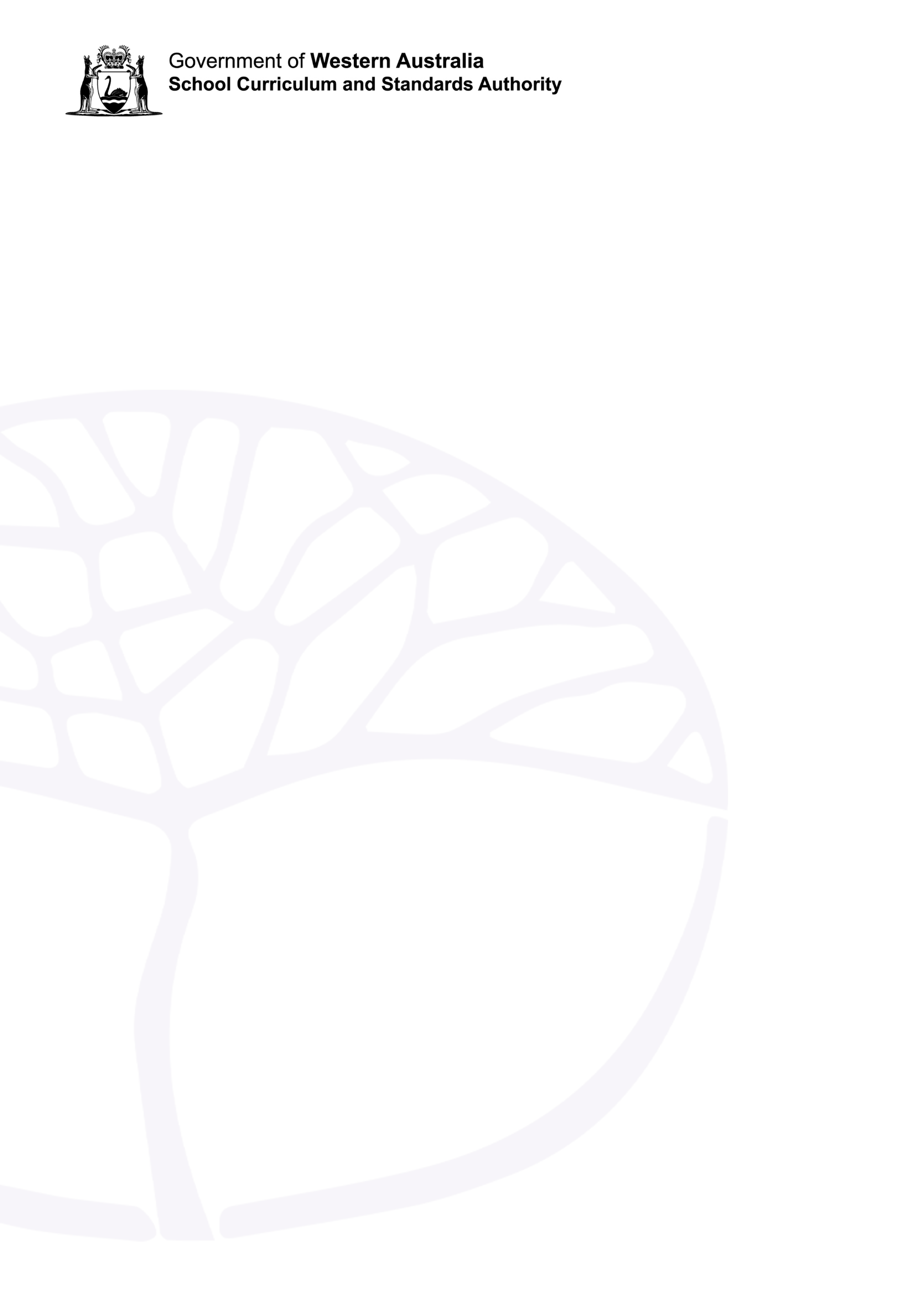 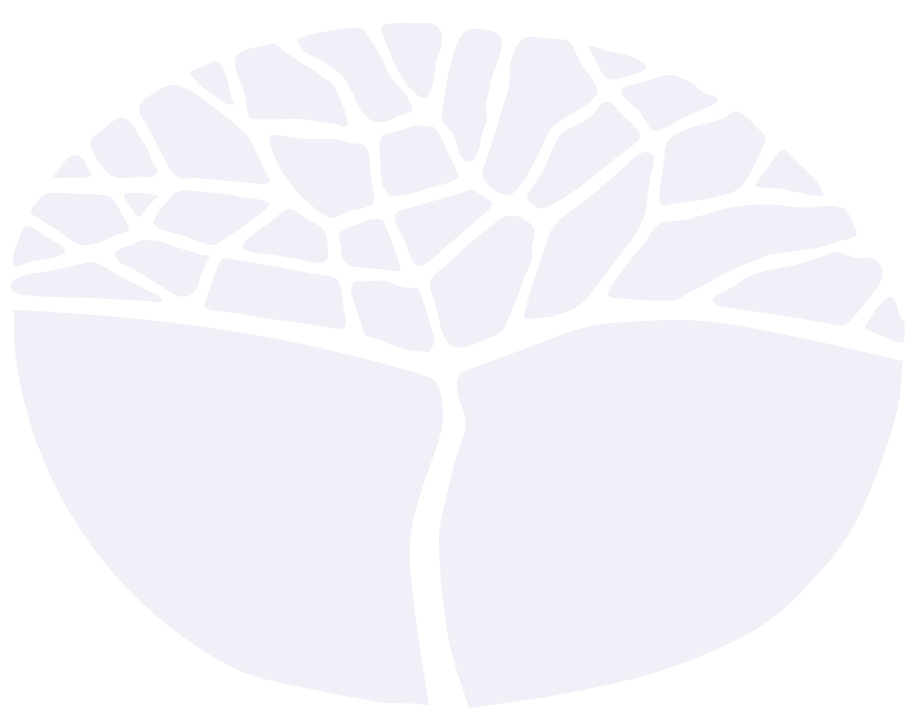 ATAR course Year 11 syllabusAcknowledgement of CountryKaya. The School Curriculum and Standards Authority (the Authority) acknowledges that our offices are on Whadjuk Noongar boodjar and that we deliver our services on the country of many traditional custodians and language groups throughout Western Australia. The Authority acknowledges the traditional custodians throughout Western Australia and their continuing connection to land, waters, and community. We offer our respect to Elders past and present. Important InformationThis syllabus is effective from 1 January 2024.Users of this syllabus are responsible for checking its currency. Syllabuses are formally reviewed by the School Curriculum and Standards Authority (the Authority) on a cyclical basis, typically every five years.This document incorporates material from the CCAFL Framework (2021) that has been compiled by the Victorian Curriculum and Assessment Authority and the previous CCAFL Framework (2000) prepared by the New South Wales Education Standards Authority (previously, the Board of Studies NSW) for and on behalf of the Australasian Curriculum, Assessment and Certification Authorities, in collaboration with:Department of Education TasmaniaNew South Wales Education Standards Authority Northern Territory Department of Education Office of Tasmanian Assessment, Standards and CertificationQueensland Curriculum and Assessment AuthoritySACE Board of South AustraliaSchool Curriculum and Standards Authority, Western AustraliaVictorian Curriculum and Assessment AuthorityCopyright© School Curriculum and Standards Authority, 2023This document – apart from any third-party copyright material contained in it – may be freely copied, or communicated on an intranet, for non-commercial purposes in educational institutions, provided that the School Curriculum and Standards Authority (the Authority) is acknowledged as the copyright owner, and that the Authority’s moral rights are not infringed.Copying or communication for any other purpose can be done only within the terms of the Copyright Act 1968 or with prior written permission of the Authority. Copying or communication of any third-party copyright material can be done only within the terms of the Copyright Act 1968 or with permission of the copyright owners.Any content in this document that has been derived from the Australian Curriculum may be used under the terms of the Creative Commons Attribution 4.0 International licence.ContentsRationale	1Aims	2Organisation	2Structure of the syllabus	2Organisation of content	3Progression from the Years 7–10 curriculum	5Representation of the general capabilities	5Representation of the cross-curriculum priorities	8Unit 1	10Unit description	10Unit content	10Unit 2	14Unit description	14Unit content	14Assessment	18School-based assessment	19Assessment table – Year 11	20Reporting	21Appendix 1 – Grade descriptions Year 11	22Appendix 2 – Text types and styles of writing	25Appendix 3 – Elaborations of grammatical items	31Appendix 4 – Language learning and communication strategies	41RationaleCommunication is a human imperative, involving interaction to convey meaning as well as imagination, creativity and a broad understanding of ourselves and others. Language learning provides the opportunity for students to engage with the linguistic and cultural diversity of the world and its peoples and reflect on their experience in various aspects of social life, including their own participation and ways of being in the world. Western Australian senior secondary Languages courses, of which Punjabi: Second Language is one, operate from the fundamental principle that, for all students, communicating in two or more languages is a rich, challenging experience of engaging with and participating in the linguistic and cultural diversity of our interconnected world. Students who study Punjabi in the senior secondary years build on a diverse range of language and intercultural knowledge, understanding and skills gained through previous experiences at school and in the community. The study of Punjabi enables students to engage with a language spoken by approximately one hundred fifty-two million people around the world. It is the official language of the state of Punjab in India, is primarily spoken in the province of Punjab in Pakistan and is given the status of a second official language in the states of Delhi, Haryana, and West Bengal in India. Punjabi speakers are found in different parts of India and all around the world, including the United States, the United Kingdom, Canada, Australia, the United Arab Emirates, Saudi Arabia, Kenya, Italy, Germany and Malaysia.As Punjabi is widely spoken in Australia, many opportunities exist to hear and use the language in real-life situations as well as through Punjabi media in Australia and actual and virtual connections with Punjabi communities in the rest of the world. Proficiency in Punjabi may provide students with enhanced vocational opportunities in domains such as business, trade, science, law, education, tourism, diplomacy, international relations, health and communications. The Punjabi: Second Language ATAR course is designed for students for whom Punjabi is a second, or subsequent, language. These students have not been exposed to, or interacted in, the language outside of the language classroom. They have typically learnt everything they know about Punjabi language and culture through classroom teaching in an Australian school, or similar environment, where English is the language of school instruction. Students have typically studied Punjabi for 200–400 hours at the commencement of Year 11 and may have experienced some short stays or exchanges in a country where the language is a medium of communication.The language to be studied and assessed is Modern Standard Punjabi. The official script for Punjabi is Gurmukhi, which was standardised in the 16th century. Gurmukhi script is not an alphabet but an abugida. Punjabi is a tonal language, and the use of correct tone and pitch is significant to producing and pronouncing meaningful words.The rich linguistic and cultural diversity of Western Australia, to which Punjabi-speaking communities contribute significantly, provides an educational environment where the study of languages and cultures is valued as a unique and integral part of the Western Australian curriculum.Application for enrolment in a language courseAll students wishing to study a Western Australian Certificate of Education (WACE) language course are required to complete an online application for permission to enrol in a WACE language course in the year prior to first enrolment in the course.AimsThe Punjabi: Second Language ATAR course builds on students’ skills and understanding of Punjabi and knowledge about the cultures of Punjabi-speaking communities. It enables students to:interact with others to exchange information, ideas, opinions and experiences in Punjabianalyse a range of texts in Punjabi to comprehend and interpret meaningapply the skills they have acquired to produce texts in Punjabi to convey information and express ideas, opinions and experiences for specific audiences, purposes and contextsdemonstrate their knowledge and understanding of language as a systemreflect on the relationship between language and culture.OrganisationThis course is organised into a Year 11 syllabus and a Year 12 syllabus. The cognitive complexity of the syllabus content increases from Year 11 to Year 12.Structure of the syllabus The Year 11 syllabus is divided into two units, each of one semester duration, which are typically delivered as a pair. The notional time for each unit is 55 class contact hours. Unit 1This unit focuses on ਰਿਸ਼ਤੇ (Relationships). Through the three topics – Family and friends, Traditions and celebrations, and Keeping in touch – students further develop their communication skills in Punjabi and gain a broader insight into the language and culture.Unit 2This unit focuses on ਯਾਤਰਾ (Travel). Through the three topics – On holiday, Visiting Western Australia, and Travel trends – students extend their communication skills in Punjabi and gain a broader insight into the language and culture.Each unit includes:a unit description – a short description of the focus of the unitunit content – the content to be taught and learned.Organisation of contentThe course content is organised into five content areas:Perspectives and topicsText types and styles of writingLinguistic resourcesIntercultural understandingsLanguage learning and communication strategies.These content areas should not be considered in isolation, but rather holistically as content areas that complement one another, and that are interrelated and interdependent.Perspectives and topicsEach unit is defined by a particular focus, three perspectives and a set of topics. The perspectives are:personal – explores aspects of the student’s personal world, aspirations, values, opinions, ideas and relationships with others. Students also explore the topic from the perspectives of other peoplecommunity – explores topics from the perspectives of individuals and groups within those communities or the communities as a whole, and develops an understanding of how culture and identity are expressed through languageglobal – explores trends and issues as they affect the global community.Each perspective has a set of topics that promote meaningful communication and enable students to extend their understanding of the Punjabi language and culture. The placement of topics under one or more of the three perspectives is intended to provide a specific viewpoint for teaching, learning and assessment.Text types and styles of writingIn learning a language, it is necessary to engage with and/or produce a wide variety of text types and styles of writing.Text types are categories of print, spoken, visual or audiovisual text, identified in terms of purpose, audience and features. Text types and textual conventions vary across languages and cultures, and provide information about the society and culture in which they are produced. Students are encouraged to listen to, read and view a range of texts, and need to be provided with opportunities to engage with them.Styles of writing are the features, patterns and rules of texts which are determined by the text type and the context, audience and purpose of the text. They also include protocols for participating in communication, such as ways of initiating conversations, framing requests, disagreeing and responding. Students are expected to respond to and to produce the following styles of writing individually or in combination: descriptive, informative, personal, persuasive, and reflective.In school-based assessments and the ATAR course examinations, students are expected to respond to and/or produce a range of spoken and written text types in various styles of writing in Punjabi.Linguistic resourcesLinguistic resources are the specific elements of language that are necessary for communication. Acquiring linguistic resources allows for the development of knowledge, skills, and understandings relevant to the vocabulary, grammar, and sound and writing systems of Punjabi. As well as enabling communication, developing an understanding of the linguistic resources also enhances intercultural understandings, literacy skills and awareness of one’s own language. In the Punjabi: Second Language ATAR course, students are required to further develop their knowledge and understanding of the structure of Punjabi.Intercultural understandingsIntercultural understandings involve developing knowledge, awareness and understanding of one’s own culture/s and language/s, as well as that of the Punjabi-speaking world. The study of the perspectives and topics, text types and styles of writing and linguistic resources will enable the development of intercultural understandings which enhance the ability to communicate, interact and negotiate within and across languages and cultures, and to understand oneself and others. The development of intercultural competence can be described as moving from a stage where students are not aware of, or do not understand or practise, cultural norms, to one where cultural practices are so internalised that the student no longer notices them. It is not expected that second language learners will develop this degree of cultural competence without spending considerable time in-country. It is expected, however, that students will develop cultural self-awareness and become aware of cultural issues which govern speech and behaviour in Punjabi-speaking communities, and begin to apply these in order to communicate effectively.Language learning and communication strategiesLanguage learning and communication strategies are processes, techniques and skills relevant to:supporting learning and the acquisition of languagemaking meaning from textsproducing textsengaging in spoken interaction.These strategies support and enhance the development of literacy skills and enable further development of cognitive skills through thinking critically and analytically, solving problems and making connections. Students should be taught these strategies explicitly and be provided with opportunities to practise them.Progression from the Years 7–10 curriculumThe Western Australian Curriculum: Languages Years 7–10 is organised through two interrelated strands: Communicating and Understanding. Communicating is broadly focused on using language for communicative purposes in interpreting, creating and exchanging meaning, whereas Understanding involves examining language and culture as resources for interpreting and creating meaning. Together, these strands reflect three important aspects of language learning: performance of communication, analysing various aspects of language and culture involved in communication, and understanding oneself as a communicator.This syllabus continues to develop the knowledge, understandings and skills that ensure students communicate in Punjab and understand language, culture and learning and their relationship, and thereby develop an intercultural capability in communication.Representation of the general capabilitiesThe general capabilities encompass the knowledge, skills, behaviours and dispositions that will assist students to live and work successfully in the twenty-first century. Teachers may find opportunities to incorporate the capabilities into the teaching, learning and assessment program for the 
Punjabi: Second Language ATAR course. The general capabilities are not assessed unless they are identified within the specified unit content. LiteracyThe Punjabi: Second Language ATAR course develops students’ ability to listen to, read, view, create, and perform a range of spoken, written and multimodal texts in Punjabi. It provides opportunities for students to move between Punjabi and English to analyse, interpret and reflect on texts. Students convey information, ideas, and opinions in a variety of text types and formats. They write Punjabi texts, in different text types and styles of writing, for a range of contexts, purposes and audiences, applying their knowledge of linguistic resources.For language learners, literacy involves skills and knowledge that need guidance, time, and support to develop. These skills include:developing an ability to decode and encode from sound to written systemsmastering of grammatical, orthographic and textual conventionsdeveloping semantic, pragmatic and critical literacy skills.For learners of Punjabi, literacy development in the language enhances and extends their knowledge and understanding of English literacy, which in turn supports their learning in Punjabi.NumeracyStudents become numerate as they develop the knowledge and skills to use mathematics confidently across all learning areas at school and in their lives more broadly. Numeracy involves students recognising and understanding the role of mathematics in the world and having the dispositions and capacities to use mathematical knowledge and skills purposefully.Learning Punjabi affords opportunities for learners to develop, use and understand patterns, order, and relationships, and to reinforce concepts such as number, time and space, in their own and in different cultural and linguistic systems.Information and communication technology capabilityIn the Punjabi: Second Language ATAR course, students develop information and communication technology (ICT) capability as they learn to use ICT effectively and appropriately to access, create and communicate information and ideas, solve problems, and work collaboratively at school and in their lives beyond school. ICT capability involves students in learning to make the most of the technologies available to them, adapting to new ways of doing things as technologies evolve and limiting the risks to themselves and others in a digital environment.Language learning is enhanced through the use of ICT. Accessing live language environments and texts via digital media extends the boundaries of the classroom and provides opportunities to develop information technology capabilities as well as linguistic and cultural knowledge.Critical and creative thinkingThe Punjabi: Second Language ATAR course develops students’ ability to think logically, critically and creatively. It provides opportunities for students to inquire, generate, analyse and reflect on a range of information, ideas and perspectives in spoken and written texts. Students learn how to analyse texts and interpret how the language of texts conveys meaning. They reflect on the thinking and processes used to mediate meaning between languages. They apply their knowledge of language as a system to new contexts and learn to revise and modify texts when considering context, purpose and audience.As students learn to interact with people from diverse backgrounds, and as they explore and reflect critically, they learn to notice, connect, compare and analyse aspects of Punjabi language and culture. As a result, they develop critical thinking skills as well as analytical and problem-solving skills.Personal and social capabilityThe Punjabi: Second Language ATAR course enhances students’ personal and social capability as they learn to understand themselves and others and manage their relationships, lives, work and learning more effectively. As they interact with Punjabi speakers in culturally appropriate ways in a range of contexts and situations, students develop an understanding of the importance of communicating in a respectful manner. In the Punjabi: Second Language ATAR course, learning to interact in a collaborative and respectful manner, being open-minded and recognising that people view and experience the world in different ways are key elements of personal and social competence. Interacting effectively in an additional language and with people of diverse language backgrounds involves negotiating and interpreting meaning in a range of social and cultural situations – essential aspects of learning Punjabi.Ethical understandingIn learning Punjabi, students learn to acknowledge and value difference in their interactions with others and to develop respect for diverse ways of perceiving and acting in the world. Ethical understanding involves students in building a strong personal and socially oriented ethical outlook that helps them to manage context, conflict and uncertainty, and to develop an awareness of the influence that their values and behaviour have on others.Intercultural understandingThe Intercultural understanding capability is central to the learning of Punjabi in the Punjabi: Second Language ATAR course as students learn to value their own cultures, languages and beliefs, and those of others. In Punjabi, development of intercultural understanding is a central aim, as it is integral to communicating in the context of diversity, the development of global citizenship and lifelong learning.Students bring to their learning various preconceptions, assumptions and orientations shaped by their existing language/s and culture/s that can be challenged by the new language experience. Learning to move between the existing and new languages and cultures is integral to language learning and is the key to the development of students’ intercultural capability. By learning a new language, students are able to notice, compare and reflect on things previously taken for granted. This allows them to explore their own linguistic, social and cultural practices as well as those associated with the new language. They begin to see the complexity, variability and sometimes the contradictions involved in using language.Learning Punjabi does not require forsaking a student’s first language. It is an enriching and cumulative process that broadens students’ communicative repertoire, providing additional resources for interpreting and making meaning. Students come to realise that interactions between different people through the use of different languages also involve interactions between the different kinds of knowledge, understanding and values that are articulated through language/s and culture/s. They realise that successful intercultural communication is not only determined by what they do or say, but also by what members of the other language and culture understand from what they do or say.Learning to move between languages and cultures is integral to language learning and is the key to the development of students’ intercultural understanding.Intercultural understandings is one of the five content areas of this course.Representation of the cross-curriculum prioritiesThe cross-curriculum priorities address the contemporary issues which students face in a globalised world. Teachers may find opportunities to incorporate the priorities into the teaching and learning program for the Punjabi: Second Language ATAR course. The cross-curriculum priorities are not assessed unless they are identified within the specified unit content.Aboriginal and Torres Strait Islander histories and cultures The study of Languages recognises the interrelationship of languages, identities and cultures across languages, including Aboriginal and Torres Strait Islander languages, and develops an understanding of concepts related to the linguistic landscape of Australia. The Punjabi: Second Language ATAR course, along with the Aboriginal and Torres Strait Islander histories and cultures priority, enables students to develop knowledge and understanding by engaging them with the languages and cultures of Australia. By exploring and reflecting on the interrelationship between language, culture and identity, students are provided with opportunities to understand that the ways in which people use language reflect the values and beliefs of their respective communities, including Australia’s rich and diverse Aboriginal and Torres Strait Islander communities. The knowledge and understanding gained through this priority will enhance the ability of young people to participate positively in the ongoing development of Australia.Asia and Australia’s engagement with AsiaIn Languages, students are able to learn languages of the Asian region, learning to communicate and interact in interculturally appropriate ways and exploring concepts, experiences and perspectives from within and across Asian cultures.In all the languages, the priority of Asia and Australia’s engagement with Asia provides opportunities for students to develop an appreciation for the place of Australia within the Asian region, including the interconnections of languages and cultures, peoples and communities, histories and economies. They learn how Australia is situated within the Asian region and how our national linguistic and cultural identity is continuously evolving, locally, regionally and within an international context.In learning Punjabi, students may engage with a range of texts and concepts related to:Asia and Australia’s engagement with Asialanguages and cultures of Asiapeople of Asian heritage within Australia.SustainabilityThe Punjabi: Second Language ATAR course provides a context for students to develop their knowledge and understanding of concepts, perspectives and issues related to sustainability in Punjabi-speaking communities and the world. Students engage with a range of texts to obtain, interpret and present information, ideas and opinions on concepts such as the environment, conservation, social and political change and how language and culture evolve, and develop their knowledge, understanding and skills relating to sustainability within particular unit topics.Through interacting with others, respectfully negotiating meaning and mutual understanding and reflecting on communication, students can learn to live and work in ways that are both productive and sustainable.Unit 1Unit descriptionThe focus for this unit is ਰਿਸ਼ਤੇ (Relationships). Students build on their skills, knowledge and understandings through the study of the unit content. They further develop their communication skills in Punjabi and gain a broader insight into the language and culture.Unit contentThis unit includes the knowledge, understandings and skills described below.Perspectives and topicsUnit 1 is organised around three perspectives and a set of three topics. The placement of a topic under a particular perspective is intended to provide a specific viewpoint for the teaching and assessment of the topic.Text types and styles of writingText typesIt is necessary for students to engage with a range of text types. In school-based assessments, students are expected to respond to and/or produce a range of text types in Punjabi from the list below.Styles of writingStudents should respond to and produce the following range of styles of writing in school-based assessments, individually or in combination: informative, persuasive, reflective.Refer to Appendix 2 for details of the features and conventions of the text types and characteristics of the styles of writing.Linguistic resourcesVocabularyVocabulary, phrases and expressions associated with the unit content.GrammarStudents will be expected to recognise and use the following grammatical items.Refer to Appendix 3 for elaborations of grammatical items.Sound and writing systemsConsolidation of understanding of the sound and writing systems of Punjabi, and in particular:understanding the principle of ‘one sound, one symbol’demonstrating an awareness of the fact that no matter where a vowel occurs with a consonant, it is always pronounced after the consonantusing high, neutral or low tone to pronounce the words correctlyusing six symbols of borrowed phonemes to write and pronounce assimilated and unassimilated loan wordsunderstanding that the schwa (short neutral vowel sound) ‘a’ is carried by each Punjabi consonant but when representing them orthographically, the schwa is omitted demonstrating knowledge of Punjabi orthography through text writingdemonstrating an awareness of the fact that Punjabi letters and words are written from left to right and characters are aligned below the line of writing except for five characters ਅ, ਖ, ਘ, ਪ, ਮusing thirty-two independent consonants, three independent vowels, ten dependent vowels, two nasal markers, one geminate symbol or stress marker and three conjunct consonants to write and pronounce words.Intercultural understandingsThe perspectives and topics, textual conventions of the text types and styles of writing selected, and linguistic resources for the unit should provide students with opportunities to enhance their understanding of their own language/s and culture/s in relation to Punjabi language and culture, and enable them to reflect on the ways in which culture influences communication.Language learning and communication strategiesLanguage learning and communication strategies taught in this unit will depend on the needs of the students and the learning experiences and/or communication activities taking place. Students should be taught these strategies explicitly and be provided with opportunities to practise them.Refer to Appendix 4 for a list of language learning and communication strategies.DictionariesStudents develop the necessary skills to use dictionaries effectively.In the written examination, students are permitted to use monolingual and/or bilingual printed dictionaries, in one or two separate volumesUnit 2Unit descriptionThe focus for this unit is ਯਾਤਰਾ (Travel). Students further develop their skills, knowledge and understandings through the study of the unit content. They extend their communication skills in Punjabi and gain a broader insight into the language and culture.Unit contentThis unit builds on the content covered in Unit 1. This unit includes the knowledge, understandings and skills described below.Perspectives and topicsUnit 2 is organised around three perspectives and a set of three topics. The placement of a topic under a particular perspective is intended to provide a specific viewpoint for the teaching and assessment of the topic.Text types and styles of writingText typesIt is necessary for students to engage with a range of text types. In school-based assessments, students are expected to respond to and/or produce a range of text types in Punjabi from the list below.Styles of writingStudents should respond to and produce the following styles of writing in school-based assessments, individually or in combination: personal, informative, persuasive.Refer to Appendix 2 for details of the features and conventions of the text types and characteristics of the styles of writing.Linguistic resourcesVocabularyVocabulary, phrases and expressions associated with the unit content.GrammarStudents will be expected to recognise and use the following grammatical items.Refer to Appendix 3 for elaborations of grammatical items.Sound and writing systemsConsolidation of understanding of the sound and writing systems of Punjabi, and in particular:understanding the principle of ‘one sound, one symbol’demonstrating an awareness of the fact that no matter where a vowel occurs with a consonant, it is always pronounced after the consonantusing high, neutral or low tone to pronounce the words correctlyusing six symbols of borrowed phonemes to write and pronounce assimilated and unassimilated loan wordsunderstanding that the schwa (short neutral vowel sound) ‘a’ is carried by each Punjabi consonant but when representing them orthographically the schwa is omitted demonstrating knowledge of Punjabi orthography through text writingdemonstrating an awareness of the fact that Punjabi letters and words are written from left to right and characters are aligned below the line of writing except for five characters ਅ, ਖ, ਘ, ਪ, ਮusing thirty-two independent consonants, three independent vowels, ten dependent vowels, two nasal markers, one geminate symbol or stress marker and three conjunct consonants to write and pronounce words.Intercultural understandingsThe perspectives and topics, textual conventions of the text types and styles of writing selected, and linguistic resources for the unit should provide students with opportunities to enhance their understanding of their own language/s and culture/s in relation to Punjabi language and culture, and enable them to reflect on the ways in which culture influences communication.Language learning and communication strategiesLanguage learning and communication strategies taught in this unit will depend on the needs of the students and the learning experiences and/or communication activities taking place. Students should be taught these strategies explicitly and be provided with opportunities to practise them.Refer to Appendix 4 for a list of language learning and communication strategies.DictionariesStudents develop the necessary skills to use dictionaries effectively.In the written examination, students are permitted to use monolingual and/or bilingual printed dictionaries, in one or two separate volumes.AssessmentAssessment is an integral part of teaching and learning that in the senior secondary years:provides evidence of student achievementidentifies opportunities for further learningconnects to the standards described for the coursecontributes to the recognition of student achievement.Assessment for learning (formative) and assessment of learning (summative) enable teachers to gather evidence to support students and make judgements about student achievement. These are not necessarily discrete approaches and may be used individually or together, and formally or informally.Formative assessment involves a range of informal and formal assessment procedures used by teachers during the learning process to improve student achievement and to guide teaching and learning activities. It often involves qualitative feedback (rather than scores) for both students and teachers, which focuses on the details of specific knowledge and skills that are being learnt.Summative assessment involves assessment procedures that aim to determine students’ learning at a particular time; for example, when reporting against the standards, after completion of a unit or units. These assessments should be limited in number and made clear to students through the assessment outline.Appropriate assessment of student work in this course is underpinned by reference to a set of pre-determined course standards. These standards describe the level of achievement required to achieve each grade from A to E. Teachers use these standards to determine how well a student has demonstrated their learning.Where relevant, higher order cognitive skills (e.g. application, analysis, evaluation and synthesis) and the general capabilities should be included in the assessment of student achievement in this course. All assessment should be consistent with the requirements identified in the course assessment table.Assessment should not generate workload and/or stress that, under fair and reasonable circumstances, would unduly diminish the performance of students.School-based assessmentThe Western Australian Certificate of Education (WACE) Manual contains essential information on principles, policies and procedures for school-based assessment that must be read in conjunction with this syllabus.School-based assessment involves teachers gathering, describing and quantifying information about student achievement.Teachers design school-based assessment tasks to meet the needs of students. As outlined in the WACE Manual, school-based assessment of student achievement in this course must be based on the Principles of Assessment:Assessment is an integral part of teaching and learningAssessment should be educativeAssessment should be fairAssessment should be designed to meet its specific purpose/sAssessment should lead to informative reportingAssessment should lead to school-wide evaluation processesAssessment should provide significant data for improvement of teaching practices.The table below provides details of the assessment types and their weighting for the 
Punjabi: Second Language ATAR Year 11 syllabus.Summative assessments in this course must:be limited in number to no more than eight tasksallow for the assessment of each assessment type at least once over the year/pair of unitshave a minimum value of five per cent of the total school assessment markprovide a representative sampling of the syllabus content.Assessment tasks not administered under test or controlled conditions require appropriate authentication processes.Assessment table – Year 11Teachers must use the assessment table to develop an assessment outline for the pair of units.The assessment outline must:include a set of assessment tasksinclude a general description of each taskindicate the unit content to be assessedindicate a weighting for each task and each assessment typeinclude the approximate timing of each task (for example, the week the task is conducted or the issue and submission dates for an extended task).ReportingSchools report student achievement, underpinned by a set of pre-determined standards, using the following grades:The grade descriptions for the Punjabi: Second Language ATAR Year 11 syllabus are provided in Appendix 1. They are used to support the allocation of a grade. They can also be accessed, together with annotated work samples, on the course page of the Authority website at www.scsa.wa.edu.au.To be assigned a grade, a student must have had the opportunity to complete the education program, including the assessment program (unless the school accepts that there are exceptional and justifiable circumstances).Refer to the WACE Manual for further information about the use of a ranked list in the process of assigning grades.The grade is determined by reference to the standard, not allocated on the basis of a pre-determined range of marks (cut-offs).Appendix 1 – Grade descriptions Year 11Note: grade descriptions are to be refined using validated evidence from assessment samples and feedback from teachers.Appendix 2 – Text types and styles of writingThese lists are provided to enable a common understanding of the text types and styles of writing for this syllabus.Text typesAccountIn both spoken and written form, accounts retell something that happened: a story. Accounts have a title and are often in the first person. They describe a series of events or experiences and are often presented in a logical manner. At the conclusion, there may be a resolution. Language is either formal or informal, with time words used to connect ideas and action words used to describe events.AdvertisementAdvertisements promote a product or service. Emotive, factual or persuasive language is used in an informal or colloquial register. They often use abbreviated words and sentences, comparatives and superlatives, and may be in spoken, written or graphic form.AnnouncementIn both spoken and written form, announcements present factual information about an event that has recently occurred or is about to occur. They may also be in graphic form. Announcements can sometimes use a formal register but may also be in an informal or colloquial register. They include factual, straightforward language with little elaboration, and present information in a logical sequence.ArticleArticles consist of a section of text from a newspaper, magazine, web page or other publication. Typically, articles have a title that indicates the content. They are usually in a formal register, and the language in an article can be descriptive, factual, judgemental, emotive or persuasive, depending on the context. Articles develop ideas and opinions and often end with a statement of conclusion or advice to the reader. They may be accompanied by a graphic, if necessary. Articles can be reproduced directly, or can be modified to make the language more accessible for students.Blog postWeb logs (blogs) are basically journals that are available on the internet. Many blogs provide commentary or news on a particular subject; others function more as personal online diaries. Typically, blogs combine text and images, and link to other blogs, web pages and other media related to their topic. Students will generally be required to write a response to a blog (a post). Posts can sometimes use a formal register but may also be in an informal or colloquial register. The language in a blog post can be descriptive, factual, judgemental, emotive or persuasive, depending on the context.ChartCharts organise and represent a set of data in a diagram or table. They may also visually represent knowledge, concepts, thoughts or ideas. They are typically graphical and contain very little text. Charts include a title that provides a succinct description of what the data in the chart refers to, and contain key words that readers are looking for. They are usually in a formal register.Comic stripComic strips or cartoons represent a drawing or sequence of drawings arranged in panels to display brief humour, or form a narrative, with text in balloons and captions. The language in a comic strip or cartoon can be subjective or objective, descriptive, factual, judgemental, humorous, emotive or persuasive, depending on the context, and may involve a range of tenses. A comic strip or cartoon may illustrate or describe an event, or series of events, often presented in a logical sequence, and at the conclusion there may be a resolution.ConversationIn both spoken and written form, conversations often begin with an exchange of opening salutations, followed by a question or statement, and then a two-way sustained interaction. The language is often authentic, informal and conversational in style, sometimes with interjections, incomplete sentences, and pauses and fillers. The register of conversations will often depend on the context and the relationship between participants.DescriptionDescriptions of people, places, animals, events or feelings, or a combination of these, can often be found within another context (letter, article etc.). Information can be presented in an objective or subjective way. Details are presented to create a clear image for the reader. Extravagant language or superlatives may be used to emphasise an impression, atmosphere or mood. Descriptions may contain references to sight, sound, smell, touch, taste or feelings.DiscussionIn both spoken and written form, discussions are used to present different ideas and opinions on a particular issue or topic. They often use a formal register but may also be informal. The language of discussions uses comparison and contrast words, linking words and language that indicates judgements and values.EmailThe language of email messages could be formal or informal, depending on the context. A message from one friend to another should be colloquial. A message that is business-related should use a more formal register. Although authentic emails often do not have either a salutation at the beginning or a signature at the end, they should have both when writing for assessment in order to indicate more clearly the context of the message.FormForms contain a series of questions asked of individuals to obtain information about a given position, focus, topic etc. In their design, they have a title, contact details and questions. Forms may include categories. The language of forms is often objective and includes descriptive words, a range of tenses and a variety of questions to address. As a response, students could be asked to complete a form or respond to questions or criteria in an application, such as for a job.ImageImages can frequently be used on their own, as they can communicate ideas in much more complete and complex ways than words alone. At other times, they are included with a title or caption or other text as a stimulus for response. Images should always complement and provide information on the topic or text.InfographicInfographics (information graphics) communicate information in a visual or graphic form. Images, charts, symbols, colour and text are used to convey knowledge, concepts or key messages quickly and clearly. Information in infographics can be presented in an objective or subjective way and the language used can be descriptive, factual or persuasive, depending on the context.InterviewIn both spoken and written form, interviews often begin with an exchange of opening salutations, followed by a question or statement and then a two-way sustained interaction. The language is often authentic, informal and conversational in style, sometimes with interjections, incomplete sentences, and pauses and fillers to maintain the conversation. The register of interviews will often depend on the context and the relationship between participants. Journal entryJournal entries record personal reflections, comments, information, or the experiences of the writer. The language of journal entries should generally be informal and colloquial, and entries are often written in the first person. Entries use subjective language to give a clear sense of the writer’s personality and to explain their feelings and emotions. The layout should appear authentic, provide a sense of time and sequence, and possibly include a place name.LetterFormal letters are written communication in formal contexts to convey/request information, lodge a complaint or express an opinion. The layout of a formal letter must include the date, the address of the sender and recipient, and a formal greeting and phrase of farewell. The language should be in a formal register, and deal with a business or other specific topic. Common features of a formal letter are the use of objective language, full sentences and paragraphs, frequent use of formulaic language, and a logical and cohesive sequence of ideas.Informal letters are written communication with acquaintances, friends and family, to inform or to amuse. The layout of an informal letter can be less stylised than a formal letter, possibly with only the date, the address of the sender, a casual greeting and a phrase of farewell. The language can be informal and colloquial and the content can be simple and casual. Common features of an informal letter are the use of subjective language, a less complex sentence structure than in formal letters, and a logical and cohesive sequence of ideas.MessageIn both spoken and written form, messages are objects of communication that inform, request, instruct or remind. The written forms are less formal than informal letters and are often used to convey information left on an answering machine, on a mobile phone or in a telephone call. They have a salutation and a signing off, but the content should be brief and to the point, and convey a specific piece of information with little extra detail.NoteNotes are written to inform, request, instruct or remind. They are less formal than informal letters. Notes have a salutation and a signing off, but the content should be brief and to the point, and convey a specific piece of information with little extra detail.PlanPlans are created by individuals to record what they are going to do. They can be any diagram or list of steps, with timing and resources used, to achieve an objective. Plans provide specific details, and depending on the context, may be either in a formal or informal register, present a range of tenses, or contain language that can be subjective or objective, descriptive, factual, judgemental, humorous, emotive or persuasive.Plans can also be a form of expressing meaning through symbols, governed by a set of conventions, that aim to instruct, inform, or communicate a sense of place. Plans are usually in a formal register and frequently use formulaic expressions. They may have a title, orientation, scale, longitude and latitude, an index grid and a key.PoemPoems are sets of words that convey an experience, idea or emotion. Poems can be used to introduce language structures and new vocabulary. A whole poem or a selection of lines from a poem can be used as a basis for comprehension. The language in poems used in the course must be accessible.PresentationPresentations communicate ideas, opinions and attitudes. Their aim is to entertain, inform or persuade their audience. A presentation begins with a statement of purpose, is followed by an explanation or presentation of an argument and ends with some concluding remarks. The language used in presentations is often subjective, as the presenter is seeking to persuade and engage the audience through descriptive words, humour and anecdotes.ReviewReviews are evaluations of works such as films, songs, musical performances, novels or stories. The plot summary and description of the work or performance form the majority of the review. The language and structure are formal; however, more personal and evaluative comments are often included. A title should be given.Role playIn both spoken and written form, role plays are used to communicate and exchange ideas, information, opinions and experiences. Role plays would generally have only two speakers, but each speaker must be clearly identified. A role play often begins with an exchange of opening salutations, followed by a question or statement and then a two-way sustained interaction. The language is often authentic, informal and conversational in style, sometimes with interjections, incomplete sentences and pauses and fillers to maintain the conversation. The language level of role plays will often depend on the context and the relationship between participants.Script – speech, interview, dialogueScripts are written forms of speeches, interviews or dialogues that communicate and exchange ideas, information, opinions and experiences. Scripts would generally have only two speakers, possibly an interviewer and an interviewee, but each speaker must be clearly identified. A script often begins with an exchange of opening salutations, followed by a question or statement and then a two-way sustained interaction. The language is often authentic, informal and conversational in style, sometimes with interjections, incomplete sentences and pauses and fillers to maintain the conversation. The language level of scripts will often depend on the context and the relationship between participants.SongSongs are short poems or sets of words that are set to music and are meant to be sung. The lyrics of a song are used as a basis for comprehension, although it must be remembered that popular songs often contain colloquial language or slang that is difficult for students to understand if they have not heard the song before.SpeechSpeeches, in their oral forms, communicate ideas, opinions and attitudes to entertain, persuade, welcome or thank their audience. A speech often begins with a statement of purpose followed by an explanation, sequence of events or presentation of argument, and ends with some concluding remarks. Descriptive words, formal or informal language and a range of tenses are typical in speeches. The language is often subjective, sometimes using slogans, catch phrases, humour and anecdotes to engage the audience.SummarySummaries present the essential points and relevant details from an original text. A summary will often have a title, an introduction, content and a conclusion. They often require the use of full sentences and may contain reported speech. The language of summaries may either be formal or informal.TableTables organise and represent a set of data in a diagram. They may also visually represent knowledge, concepts, thoughts or ideas. Tables are typically graphical, containing very little text; however, they do include a title that provides a succinct description of what the data refers to. They are usually in a formal register.Styles of writingDescriptiveDescriptive writing engages the reader’s attention as the writer paints a picture through words to make the reader see what they have seen. The writer uses precisely chosen vocabulary with evocative adjectives and adverbs, similes and metaphors to create a vivid impression of a person, place, object or event, a character or a particular mood or atmosphere. Descriptive writing evokes feelings and attitudes using connotative language. The writing is structured and ordered, using active verbs and varied sentences, at times with sensory descriptions to increase the reader’s experience.InformativeInformative writing conveys information as clearly, comprehensively and accurately as possible. The language should generally be formal and in an objective style with impersonal expressions used. Normally, no particular point of view is conveyed; rather, facts, examples, explanations, analogies and sometimes statistical information, quotations and references are provided as evidence. The language is clear and unambiguous, and information is structured and sequenced logically. The writing contains few adjectives, adverbs and images except as examples or analogies in explanation.PersonalPersonal (expressive) writing refers to various forms of writing used for recording, sharing or describing personal experiences, events or ideas. It establishes a relationship between the writer and the reader and creates a sense of the personality of the writer in the reader’s mind. The writer attempts to unravel their feelings or ideas and emphasise ideas, opinions, feelings and impressions rather than factual, objective information. Personal writing is generally composed in the first and/or second person in a subjective, informal style and often includes emotive language.PersuasivePersuasive writing aims to convert the reader to a particular point of view or attitude in order to convince them to act or respond in a certain way. The writer attempts to manipulate the reader’s emotions and opinions, giving logical reasons and supporting evidence to defend the position or recommend action. The language used may be extravagant, using exaggeration, superlatives, and humour to create a relationship between the writer and the reader.ReflectiveReflective writing explores opinions or events for greater understanding and tries to convey something personal to the reader. Generally using a personal voice, it allows the writer to examine their own beliefs, values and attitudes. The language used is often emotive, as reflective writing involves personal responses to experiences, events, opinions and situations.Appendix 3 – Elaborations of grammatical itemsElaborations are examples that accompany the grammatical items and sub-elements. They are intended to assist teachers to understand what is to be taught. They are not intended to be complete or comprehensive but are provided as support only.Unit 1ਦਾUnit 2Assumed learningBefore commencing the study of Unit 1 and Unit 2, it is assumed that students have, through prior experience or study, already acquired an understanding of the following Punjabi grammatical items.Appendix 4 – Language learning and communication strategiesLanguage learning and communication strategies support and enhance the development of literacy skills and enable further development of cognitive skills through thinking critically and analytically, solving problems and making connections.The following list is not intended to be complete or comprehensive but is provided as support only. Students should be taught these strategies explicitly and be provided with opportunities to practise them.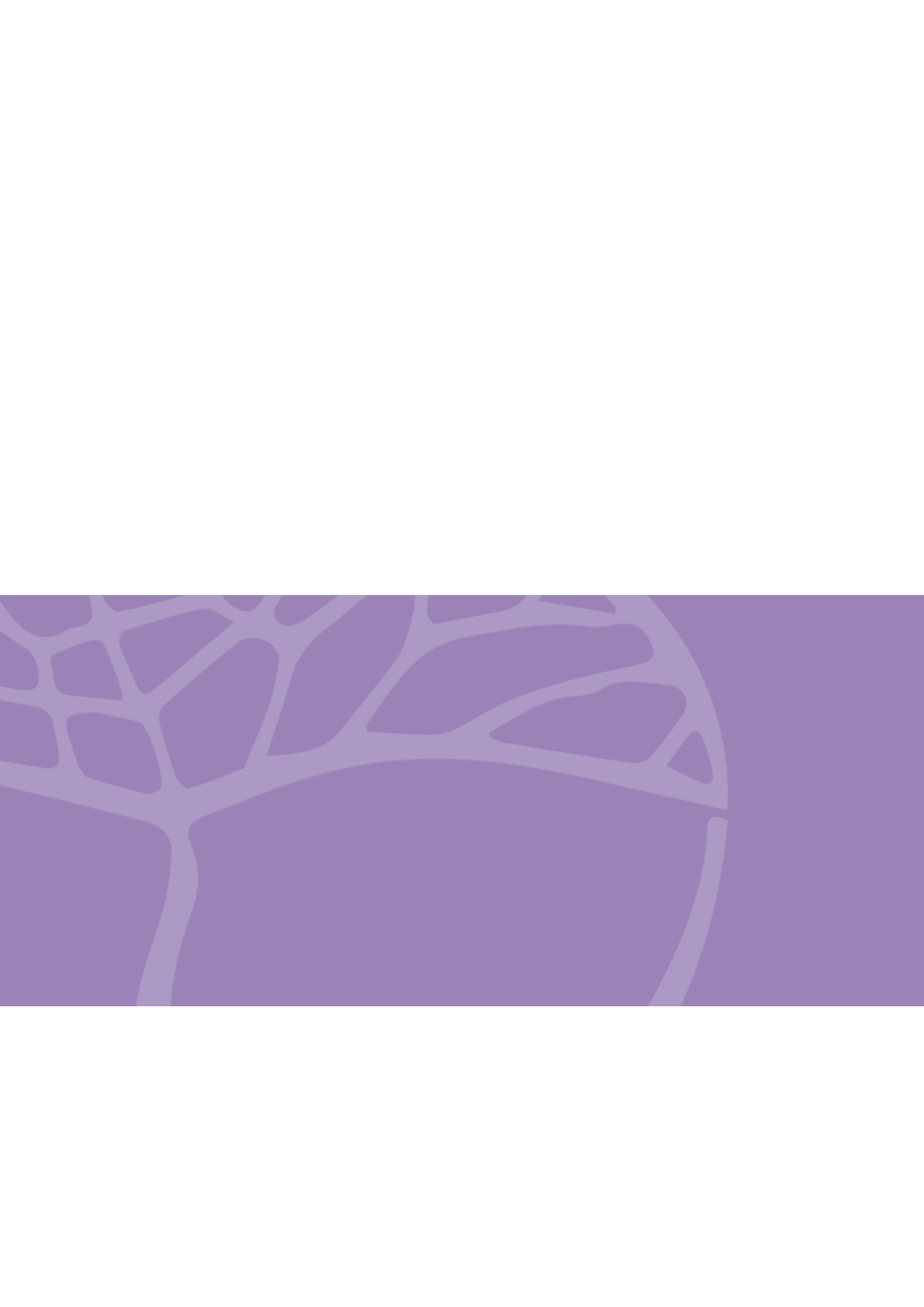 PerspectivesTopicsPersonalStudents explore the topic from their own point of view or from the viewpoint of individuals from Punjabi-speaking communities.Family and friendsStudents explore significant relationships and connections in their personal lives.CommunityStudents investigate how the topic relates to groups in Punjabi-speaking communities.Traditions and celebrationsStudents investigate how Punjabi culture, through traditions and celebrations, promotes a sense of community. GlobalStudents examine how the topic impacts the global community.Keeping in touchStudents examine how people stay connected around the world.accountadvertisementannouncementarticleblog postchartcomic stripconversationdescriptiondiscussionemailformimageinfographicinterviewjournal entrylettermessagenoteplanpoempresentationreviewrole playscript – speech, interview, dialoguesongspeechsummarytableGrammatical itemsSub-elementsAdverbsfrequency AdverbstimeCasesdirectCasesinstrumental CasesobliqueCasespossessive Conjugationgender and numberConjunctionssubordinatingGenderinanimate feminineGenderinanimate masculineMoodconditional MoodindicativeMoodsubjunctiveoptativepotentialNounsabstractParticiplesimperfect Particleshonorific Pluralsplurale tantum Postpositionsinflected PronounsreflexiveSentence typesexclamatorySentence typesrequestTensespast continuous Tensessimple future Tensessimple pastTensessimple presentVerbsrootVerbsinfinitiveVerbsregularWordsantonymsWordsprefixesWordssuffixesPerspectivesTopicsPersonalStudents explore the topic from their own point of view or from the viewpoint of individuals from Punjabi-speaking communities.On holidayStudents reflect on their own holiday experiences and discuss what is essential when planning a trip and travelling at home and abroad.CommunityStudents investigate how the topic relates to groups in Punjabi-speaking communities.Visiting Western AustraliaStudents explore Western Australia as a destination for Punjabi-speaking travellers and investigate how they would prepare a Punjabi speaker for a trip to Western Australia.GlobalStudents examine how the topic impacts the global community.Travel trendsStudents examine global trends in sustainable travel and tourism.accountadvertisementannouncementarticleblog postchartcomic stripconversationdescriptiondiscussionemailformimageinfographicinterviewjournal entrylettermessagenoteplanpoempresentationreviewrole playscript – speech, interview, dialoguesongspeechsummarytableGrammatical itemsSub-elementsAdjectivesqualitativepositivecomparativesuperlativeAdjectivesquantitative Adverbsmanner AdverbsquantityCasesablative CasesdativeCaseslocativeConjugationimperfect participleConjugationirregular perfect participleConjugationregular perfect participle ConjunctionsadverbialMoodimperativeMoodnegative imperativeNounscollectiveNounsconcreteParticiplesinfinitivePostpositionsuninflectedPronounsindefinitePronounsrelative Sentence typescomplexSentence typesinterrogativeTensesfuture perfectTensespast perfectTensespresent continuousVerbsconjunctVerbsirregularVerbsverb ਹੋਣਾ (to be)Voice passiveWords synonymsType of assessmentWeightingOral communicationInteraction with others to exchange information, ideas, opinions and/or experiences in spoken Punjabi.Typically, these tasks are administered under test conditions.25%Responding to textsComprehension and interpretation of spoken and printed texts in Punjabi.Texts represent different text types and styles of writing.Questions for spoken texts are phrased in English for responses in English.Questions for printed texts are either phrased in English for responses in English or phrased in Punjabi and English for responses in Punjabi, depending on the requirements of the question.Typically, these tasks are administered under test conditions.30%Written communicationProduction of written texts to convey information and express ideas, opinions and/or experiences in Punjabi.Questions specify the context, purpose, audience, text type and style of writing.Typically, these tasks are administered under test conditions.15%ExaminationPractical (oral) examinationTypically conducted at the end of each semester and/or unit. In preparation for Unit 3 and Unit 4, the examination should reflect the examination design brief included in the ATAR Year 12 syllabus for this course.Written examinationTypically conducted at the end of each semester and/or unit. In preparation for Unit 3 and Unit 4, the examination should reflect the examination design brief included in the ATAR Year 12 syllabus for this course.10%20%GradeInterpretationAExcellent achievementBHigh achievementCSatisfactory achievementDLimited achievementEVery low achievementAWritten productionResponds with relevant and detailed information, ideas and/or opinions when writing about a range of topics.Provides responses that use a range of vocabulary, grammatical items and complex sentence structures with occasional inaccuracies that do not affect meaning.Writes cohesive and well-structured texts that show clear development and connection of ideas.Applies the conventions of text types.AOral productionCommunicates effectively across a range of topics.Comprehends almost all questions and responds with relevant information and/or opinions.Provides responses that are clear and cohesive.Uses a range of vocabulary, grammatical items and complex sentence structures with occasional inaccuracies that do not affect meaning.Speaks with mostly accurate pronunciation.AComprehensionAccurately extracts and processes information from a variety of texts across a range of topics. Provides relevant details.Provides accurate responses to literal questions and mostly accurate responses to inferential questions.Uses a dictionary effectively, resulting in appropriate interpretation of text.BWritten productionResponds with mostly relevant information, ideas and/or opinions, including some detail, when writing about a range of topics.Provides responses that use a range of familiar vocabulary, grammatical items and sentence structures with some inaccuracies that usually do not affect meaning.Writes structured texts that show clearly developed ideas.Applies most of the conventions of text types.BOral productionCommunicates effectively in most instances across a range of topics.Comprehends most questions and responds in some detail with relevant information and/or opinions.Provides responses that are mostly clear and cohesive.Uses a range of vocabulary, grammatical items and simple and complex sentence structures with some inaccuracies that, at times, affect meaning.Speaks with reasonably accurate pronunciation.BComprehensionExtracts and processes information from a variety of texts across a range of topics, providing some relevant details.Provides mostly accurate responses to literal questions and some accurate responses to inferential questions.Uses a dictionary mostly effectively; however, at times selects the wrong word or phrase, resulting in an inappropriate translation or interpretation of text.CWritten production Responds with mostly relevant information and/or opinions. Includes some detail when writing about familiar topics and may include irrelevant content when writing about less familiar topics.Provides responses that use well-rehearsed language and familiar vocabulary, grammatical items and sentence structures, with some inaccuracies that sometimes affect meaning. Writes simple texts that show some structure and development of ideas. Applies some of the conventions of text types.COral productionProvides some information and/or opinions.Comprehends familiar questions; however, for complex questions may require time to process, or rephrasing and support from the other speaker.Provides brief responses that are reasonably clear, relying on well-rehearsed language.Uses a range of vocabulary, grammatical items, and simple and complex sentence structures with inaccuracies that, at times, affect meaning.Makes errors in pronunciation that, at times, may result in the meaning not being clear.CComprehensionExtracts and processes some information from a variety of texts; provides limited details.Provides responses to literal questions that are mostly accurate, but responses to inferential questions are frequently incorrect or incomplete.Uses a dictionary with reasonable accuracy; however, at times selects the wrong word or phrase, resulting in an inappropriate translation or interpretation of text.DWritten productionResponds with simple information and/or opinions when writing about familiar topics.Includes limited detail and/or irrelevant content.Provides responses that use well-rehearsed, simple language and short sentences.Develops responses that are frequently repetitive and disjointed, and where the basic rules of grammar are inaccurately applied.Writes simple texts that show some basic organisation of information or ideas.Applies the conventions of text types inconsistently.DOral productionProvides some simple information and/or opinions.Falls silent due to lack of comprehension and time required to construct responses.Requires frequent support from the other speaker to sustain conversation.Provides brief responses characterised by single words and fragmented sentences or English. Uses a limited range of vocabulary, grammatical items and sentence structures with frequent inaccuracies that often affect meaning.Makes errors in pronunciation that often result in the meaning not being clear.DComprehensionExtracts insufficient and/or irrelevant information from texts.Provides responses that are frequently incomplete or irrelevant.Uses a dictionary with limited accuracy, frequently selecting the wrong word or phrase, resulting in an inappropriate translation or interpretation of text.EDoes not meet the requirements of a D grade and/or has completed insufficient assessment tasks to be assigned a higher grade.Grammatical itemsSub-elementsElaborationsAdverbsfrequencyਕਈ ਵਾਰ, ਇਕੋ ਵਾਰੀ, ਇਕ ਵਾਰ, ਘੜੀ-ਮੁੜੀ, ਬਾਰ-ਬਾਰ, ਦੁਬਾਰਾ, ਮੁੜ, ਮੁੜ-ਮੁੜ, ਅਨੇਕ ਵਾਰ, ਅਨੇਕਾਂ ਵਾਰਗਰਮੀਆਂ ਵਿੱਚ ਕਈ ਵਾਰ ਮੈਂ ਆਪਣੀ ਸਹੇਲੀ ਨਾਲ ਸਰਫਿੰਗ ਕਰਨ ਵੀ ਜਾਂਦੀ ਹਾਂ। Adverbstimeਅੱਜ, ਕੱਲ੍ਹ, ਅੱਜ-ਕੱਲ੍ਹ, ਭਲਕੇ, ਪਰਸੋਂ, ਸਵੇਰੇ, ਸ਼ਾਮੀ, ਤਰਕਾਲੀਂ, ਦੁਪਿਹਰੇ, ਰਾਤੀਂ, ਉਦੋਂ, ਕਦੋਂ, ਹਰ ਰੋਜ਼, ਰੋਜ਼ਾਨਾ, ਬੁੱਧਵਾਰ, ਲਗਾਤਾਰਮੇਰੇ ਪਿਤਾ ਜੀ ਰੋਜ਼ਾਨਾ ਸੈਰ ਕਰਨ ਜਾਂਦੇ ਹਨ।Casesdirectਮੁੰਡਾ, ਆਦਮੀ, ਧੀ, ਨਾਰੀCasesinstrumentalਨਾਲ, ਦੁਆਰਾ, ਰਾਹੀਉਸਨੇ ਫੋਨ ਤੇ ਆਪਣੇ ਨਾਨੀ ਜੀ ਨਾਲ ਗੱਲ ਕੀਤੀ ।Casesobliqueਮੁੰਡੇ ਨੇ, ਮੁੰਡਿਆਂ ਨੇ, ਆਦਮੀ ਨੇ, ਆਦਮੀਆਂ ਨੇ, ਧੀ ਨੇ, ਧੀਆਂ ਨੇ, ਨਾਰੀ ਨੇ, ਨਾਰੀਆਂ ਨੇCasespossessiveਦਾ, ਦੇ, ਦੀ, ਦੀਆਂ , ਤੇਰੇ, ਤੇਰੀ, ਤੇਰੀਆਂ, ਮੇਰਾ, ਮੇਰੀ, ਮੇਰੇ, ਮੇਰੀਆਂ, ਸਾਡਾ, ਸਾਡੇ, ਸਾਡੀ, ਸਾਡੀਆਂ, ਤੁਹਾਡਾ, ਤੁਹਾਡੀ, ਤੁਹਾਡੇ, ਤੁਹਾਡੀਆਂ, ਉਹਦਾ, ਉਹਦੇ, ਉਹਦੀ, ਉਹਦੀਆਂ, ਉਹਨਾਂ ਦੇ, ਉਹਨਾਂ ਦੀਆਂ ਇਹ ਮੇਰੇ ਦਾਦਾ ਜੀ ਦਾ ਕਮਰਾ ਹੈ।Conjugationgender and numberਕਰਦਾ/ਕਰਦੇ/ਕਰਦੀ/ਕਰਦੀਆਂ, ਨੱਚਦਾ/ਨੱਚਦੇ/ਨੱਚਦੀ/ਨੱਚਦੀਆਂConjunctionssubordinatingਕਿ, ਕਿਉਂਕਿ, ਕਿਹੜਾ, ਤਾਂ, ਤਾਂਕਿ, ਤਾਂ ਜੋ, ਤਦੇ ਹੀ, ਜਦੋਂ, ਜਿਹੜਾ, ਜਿਵੇਂ, ਜੇ ਜੈਸਮੀਨ ਨੇ ਆਪਣੇ ਦਾਦੀ ਜੀ ਨੂੰ ਕਿਹਾ ਕਿ ਉਹ ਉਹਨਾਂ ਨੂੰ ਬਹੁਤ ਪਿਆਰ ਕਰਦੀ ਹੈ।Genderinanimate feminine ਸੜਕ, ਰਾਤ, ਦੁਕਾਨ, ਕੁਰਸੀ, ਕੰਧGenderinanimate masculineਘਰ, ਦਿਨ, ਦਰਵਾਜ਼ਾ, ਪਾਣੀ, ਦੁੱਧMoodconditionalਜੇ ਕਮਲ ਨੂੰ ਕੰਮ ਤੋ ਛੁੱਟੀ ਮਿਲੀ ਤਾਂ ਉਹ ਵਿਸਾਖੀ ਮਨਾਉਣ ਲਈ ਪੰਜਾਬ ਜਾਵੇਗੀ।Moodindicativeਉਸਦੀ ਨਾਨੀ ਮਾਂ ਨੇ ਇੱਕ ਕਮਰੇ ਵਿੱਚ ਪੁਰਾਣੀਆਂ ਵਿਰਾਸਤੀ ਚੀਜ਼ਾਂ ਸਜਾਈਆਂ ਹੋਈਆਂ ਹਨ।Moodsubjunctiveoptativepotentialਤੁਹਾਡੀ ਯਾਤਰਾ ਖੁਸ਼ਹਾਲ/ਸਫ਼ਲ ਰਹੇ।ਉਹ ਸ਼ਾਇਦ ਆਪਣੇ ਸਾਥੀਆਂ ਨਾਲ ਸੈਰ-ਸਪਾਟੇ ਤੇ ਗਿਆ ਹੋਵੇਗਾ।Nounsabstractਖੁਸ਼ੀ, ਗ਼ਮੀ, ਗਰਮੀ, ਸਰਦੀ, ਸੁੰਦਰਤਾ, ਉਤਸ਼ਾਹ, ਬਚਪਨ, ਬੁਢਾਪਾ, ਮਿਠਾਸ, ਕੁੜੱਤਣ, ਪਿਆਰ, ਵਫ਼ਾਦਾਰੀ, ਉਤਸੁਕਤਾ, ਸੰਤੁਸ਼ਟੀ, ਰਾਹਤਜਿਵੇਂ-ਜਿਵੇਂ ਛੁੱਟੀਆਂ ਤੇ ਜਾਣ ਦਾ ਸਮਾਂ ਨੇੜ੍ਹੇ ਆ ਰਿਹਾ ਸੀ, ਉਹਨਾਂ ਦਾ ਉਤਸ਼ਾਹ ਵੱਧਦਾ ਜਾ ਰਿਹਾ ਸੀ।Participles imperfectਮੂਲ ਕਿਰਿਆ + ਦਾ, ਦੇ, ਦੀ, ਦੀਆਂਬੱਚੇ ਆਪਣੇ ਦਾਦੀ ਜੀ ਤੋਂ ਕਹਾਣੀ ਸੁਣਦੇ-ਸੁਣਦੇ ਸੌਂ ਗਏ।Particleshonorific ਜੀਮਾਤਾ ਜੀ, ਪਿਤਾ ਜੀ, ਭੂਆ ਜੀ, ਵੀਰ ਜੀ, ਭੈਣ ਜੀPluralsplurale tantumਲੋਕ, ਪੇਕੇ, ਸਹੁਰੇ, ਨਾਨਕੇ, ਦਾਦਕੇ, ਮਾਪੇPostpositionsinflectedਦਾ, ਦੇ, ਦੀ, ਦੀਆਂ, ਕੋਲ, ਨਾਲ, ਵਿੱਚ, ਸਾਹਮਣੇ, ਉੱਪਰ, ਨੇੜ੍ਹੇ, ਦੂਰਮੇਰਾ ਘਰ ਸਮੁੰਦਰ ਦੇ ਨੇੜ੍ਹੇ ਹੈ। Pronounsreflexiveਆਪਣਾ, ਆਪਣੇ, ਆਪਣੀ, ਆਪਣੀਆਂ,ਆਪੋ, ਆਪੋ-ਆਪਣਾ, ਆਪੇ, ਆਪਸ ਭੈਣ-ਭਰਾ ਆਪਸ ਵਿੱਚ ਫੇਸ ਟਾਇਮ ਤੇ ਗੱਲ-ਬਾਤ ਕਰ ਰਹੇ ਹਨ।Sentence typesexclamatoryਸ਼ਾਬਾਸ਼, ਵਾਹ, ਹਾਏ, ਹਾਏ ਰੱਬਾ, ਸਦਕੇ, ਬੱਲੇ, ਬਈ ਵਾਹ, ਸੱਚੀਂ, ਅਸ਼ਕੇ, ਬਹੁਤ ਅੱਛੇਸ਼ਾਬਾਸ਼ !ਤੁਸੀ ਬਹੁਤ ਵਧੀਆ ਗੋਲ ਕੀਤਾ ਹੈ।Sentence typesrequestਕ੍ਰਿਪਾ, ਕਿਰਪਾ, ਕ੍ਰਿਪਾਲਤਾ, ਮੇਹਰਬਾਨੀਕਿਰਪਾ ਕਰਕੇ ਮੈਨੂੰ ਪਾਣੀ ਦਾ ਗਿਲਾਸ ਦਿਓ ਜੀ।  Tensespast continuous ਚਾਚਾ ਜੀ ਬਗ਼ੀਚੀ ਨੂੰ ਪਾਣੀ ਦੇ ਰਹੇ ਸਨ।Tensessimple futureਅਸੀਂ ਕੱਲ੍ਹ ਨੂੰ ਮਾਮਾ ਜੀ ਨੂੰ ਮਿਲਣ ਜਾਂਵਾਗੇ।Tensessimple pastਉਹਨਾਂ ਨੇ ਵੈਸਾਖੀ ਤੇ ਖ਼ੂਬ ਭੰਗੜਾ ਪਾਇਆ।Tensessimple presentਉਹ ਆਪਣੇ ਸਕੂਲ ਦਾ ਕੰਮ ਕਰਨ ਲਈ ਕੰਪਿਉਟਰ ਦੀ ਵਰਤੋਂ ਕਰਦਾ ਹੈ।Verbsrootਖਾ, ਪੀ, ਨੱਚ, ਹੱਸ, ਕਰ, ਲੈ, ਰੱਖVerbsinfinitiveਖਾਣਾ, ਪੀਣਾ, ਨੱਚਣਾ, ਹੱਸਣਾ, ਕਰਨਾ, ਲੈਣਾ, ਰੱਖਣਾVerbsregularਨੱਚ, ਹੱਸ, ਕਰ, ਲੈ, ਰੱਖWordsantonymsਨਵਾਂ – ਪੁਰਾਣਾ, ਆਪਣਾ – ਪਰਾਇਆ, ਖੁਸ਼ੀ – ਗ਼ਮੀ, ਖੁਸ਼ – ਉਦਾਸWordsprefixesਬੇ – ਬੇਸਮਝ, ਬੇਹੋਸ਼, ਬੇਕਸੂਰ, ਬੇਪਰਵਾਹ, ਬੇਫ਼ਿਕਰਸ - ਸਪੁੱਤਰ, ਸਪੁਤੱਰੀ, ਸਫ਼ਲ, ਸਜੀਵWordssuffixesਆਣੀ – ਦਰਾਣੀ, ਜੇਠਾਣੀ, ਸੇਠਾਣੀਦਾਰ – ਸਮਝਦਾਰ, ਰਿਸ਼ਤੇਦਾਰ, ਇਮਾਨਦਾਰ, ਸ਼ਾਨਦਾਰ, ਖ਼ਬਰਦਾਰGrammatical itemsSub-elementsElaborationsAdjectivesqualitativepositivecomparativesuperlativeਦਿਸੰਬਰ ਵਿੱਚ ਬਹੁਤ ਸਾਰੇ ਲੋਕ ਆਸਟਰੇਲੀਆ ਛੁੱਟੀਆਂ ਮਨਾਉਣ ਆਉਂਦੇ ਹਨ।ਵੈਸਟਰਨ ਆਸਟਰੇਲੀਆ ਵਿੱਚ ਦੂਜੇ ਸੂਬਿਆਂ ਨਾਲੋਂ ਜਿਆਦਾ ਗਰਮੀ ਪੈਂਦੀ ਹੈ।ਵੈਸਟਰਨ ਆਸਟ੍ਰੇਲੀਆ, ਆਸਟ੍ਰੇਲੀਆ ਦਾ ਸਭ ਤੋਂ ਵੱਡਾ ਸੂਬਾ ਹੈ।Adjectivesquantitativeਇਕ ਕਿਲੋ, ਚਾਰ ਕਿਲੋਮੀਟਰ, ਬਹੁਤ ਸਾਰਾਪਰਥ ਤੋਂ ਬਸੱਲਟੱਨ ਤੱਕ ਦਾ ਫਾਸਲਾ ਦੋ ਸੌ ਕਿਲੋਮੀਟਰ ਦਾ ਹੈ।Adverbsmannerਇਵੇਂ, ਇੰਝ, ਕਿਵੇਂ, ਜਿਵੇਂ, ਇਸ ਤਰ੍ਹਾਂ, ਅਚਨਚੇਤ, ਛੇਤੀ, ਹੋਲ਼ੀ, ਰੁੱਕ-ਰੁੱਕ ਕੇ, ਧੜਾਧੜ, ਅੰਨੇਵਾਹ, ਝੱਟ-ਪੱਟਜਦੋਂ ਅਸੀਂ ਐੱਲਬਨੀ ਜਾ ਰਹੇ ਸੀ ਤਾਂ ਮੀਂਹ ਰੁੱਕ-ਰੁੱਕ ਕੇ ਪੈ ਰਿਹਾ ਸੀ।Adverbsquantityਘੱਟ, ਵੱਧ, ਏਨਾਂ, ਖਚਾਖੱਚ, ਅੱਧਵਾਟੇ, ਅਧੂਰਾ, ਪੂਰਾ, ਥੋੜਾ, ਕਿੰਨਾ, ਜਿੰਨਾ, ਇੰਨਾ, ਰਤਾ ਕੁਮੈਂ ਸਫ਼ਰ ਵਿੱਚ ਘੱਟ ਖਾਣਾ ਪਸੰਦ ਕਰਦੀ ਹਾਂ।Casesablativeਤੋਂ, ਕੋਲੋਂ, ਅੰਦਰੋਂ, ਵਲੋਂਜੈਸਮੀਨ ਨਾਨਕਿਆਂ ਤੋਂ ਵਾਪਸ ਆਉਣ ਵੇਲੇ ਉਦਾਸ ਸੀ।Casesdativeਲਈ, ਖਾਤਰ, ਵਾਸਤੇ, ਹਿਤਉਹਨਾਂ ਨੇ ਪੰਜਾਬ ਦੇ ਵੱਖ-ਵੱਖ ਸ਼ਹਿਰ ਘੁੰਮਣ ਲਈ ਗੱਡੀ ਕਿਰਾਏ ਤੇ ਕੀਤੀ।Caseslocativeਪਰ, ਉੱਪਰ, ਵਿੱਚ, ਤੇ, ਉੱਤੇ, ਅੰਦਰ, ਬਾਹਰਸਮੁੰਦਰ ਕਿਨਾਰੇ ਸਵੇਰ ਦੀ ਸੈਰ ਕਰਨ ਤੋਂ ਬਾਦ, ਅਸੀਂ ਹੋਟਲ ਦੇ ਕਮਰੇ ਵਿੱਚ ਅਰਾਮ ਕੀਤਾ। Conjugationimperfect participleਉਹ ਹਰ ਸਾਲ ਗਰਮੀਆਂ ਦੀਆਂ ਛੁੱਟੀਆਂ ਆਪਣੇ ਪਿੰਡ ਵਾਲੇ ਘਰ ਵਿੱਚ ਬਿਤਾਉਂਦੇ ਹਨ।Conjugationirregular perfect participleਅਸੀਂ ਪੰਜਾਬ ਫੇਰੀ ਦੌਰਾਨ ਬਹੁਤ ਖਰੀਦਦਾਰੀ ਕੀਤੀ।Conjugationregular perfect participle ਅਸੀਂ ਯਾਤਰਾ ਤੇ ਜਾਣ ਲਈ ਹਫ਼ਤਾ ਪਹਿਲਾ ਹੀ ਆਪਣੀ ਸਾਰੀ ਤਿਆਰੀ ਕਰ ਲਈ ਸੀ।Conjunctionsadverbialਅੰਤ ਵਿੱਚ, ਆਖਿਰਕਾਰ, ਆਖਿਰ ਵਿੱਚ, ਇਸ ਕਰਕੇ, ਇਸ ਲਈ, ਤਦੇ ਹੀ, ਹਾਲਾਂਕਿਮੈਨੂੰ ਉਥੋਂ ਦੀ ਸਥਾਨਿਕ ਭਾਸ਼ਾ ਨਹੀ ਆਉਂਦੀ ਇਸ ਕਰਕੇ ਮੈਂ ਇਹ ਭਾਸ਼ਾ ਅਨੁਵਾਦ ਐਪ ਡਾਉਨਲੋਡ ਕੀਤੀ ਹੈ।Moodsimperativeਸਮੁੰਦਰ ਵਿੱਚ ਤੈਰਦੇ ਸਮੇਂ ਲਾਲ ਅਤੇ ਪੀਲੇ ਝੰਡਿਆ ਦੇ ਵਿਚਕਾਰ ਰਹੋ।Moodsnegative imperativeਆਸਟ੍ਰੇਲੀਆ ਆਉਣ ਵੇਲੇ ਖਾਣ-ਪੀਣ ਦਾ ਸਮਾਨ ਨਾ ਲਿਆਓ।Nounscollectiveਜੱਥਾ, ਇੱਜੜ, ਜਮਾਤ, ਟੀਮ, ਝੁੰਡ, ਦਲਅਸੀਂ ਪਾਰਕ ਵਿੱਚ ਕੰਗਾਰੂਆ ਦੇ ਕਈ ਝੁੰਡ ਦੇਖੇ।Nounsconcrete ਪਾਣੀ, ਰੇਤ, ਕੱਪੜਾ, ਫ਼ਸਲ, ਸੋਨਾ, ਤੇਲਸਮੁੰਦਰ ਕਿਨਾਰੇ ਕਲਾਕਾਰ ਰੇਤ ਦੀਆਂ ਮੂਰਤੀਆਂ ਬਣਾ ਰਿਹਾ ਸੀ।Participlesinfinitiveਮੂਲ ਕਿਰਿਆ + ਨ, ਣ, ਨਾ, ਣਾ ਸਾਡੇ ਉਥੇ ਪਹੁੰਚਣ ਤੋ ਪਹਿਲਾਂ ਹੀ ਬੱਸ ਜਾ ਚੁੱਕੀ ਸੀ।Postpositions uninflected ਨੇ, ਨੂੰ, ਲਈ, ਵਾਸਤੇ, ਹਿਤ, ਬਿਨਾਂ, ਸਿਵਾਏਉਹਨਾਂ ਨੇ ਸਫ਼ਰ ਵਾਸਤੇ ਖਾਣ-ਪੀਣ ਦਾ ਸਮਾਨ ਖਰੀਦਿਆ।Pronounsindefinite ਸਭ, ਕੁਝ, ਸਾਰੇ, ਬਹੁਤ, ਬਹੁਤ ਸਾਰੇ, ਕਈ, ਕੋਈਬਹੁਤ ਸਾਰੇ ਲੋਕ ਮੇਲਾ ਦੇਖਣ ਆਏ ਹੋਏ ਸਨ।Pronounsrelativeਜੋ, ਜਿਸ, ਜਿਹੜਾ, ਸੋ, ਜਿਸ ਕਿਸੇ, ਜੋ ਕੋਈ, ਜਿਹੜਾ ਕੋਈਜੇ ਕੋਈ ਡੋਲਫਿਨ ਦੇਖਣਾ ਚਾਹੁੰਦਾ ਹੈ ਤਾਂ ਉਸ ਨੂੰ ਸਵੇਰੇ ਛੇਤੀ ਉੱਠ ਕੇ ਸਮੁੰਦਰ ਕਿੰਨਾਰੇ ਪਹੁੰਚਣਾ ਚਾਹੀਦਾ ਹੈ।Sentence typescomplex ਜੋ, ਜਿਹੜਾ, ਜਦੋਂ, ਜਿਸ, ਕਿ, ਕਿਉਂਕਿ, ਜੇ, ਜਿਵੇਂ, ਨਹੀਂ ਤਾਂ ਕੁਝ ਯਾਤਰੀ ਅਜਿਹੇ ਵੀ ਹੁੰਦੇ ਹਨ ਜੋ ਘੱਟ ਭੀੜ ਵਾਲੀਆਂ ਥਾਵਾਂ ਤੇ ਜਾਣਾ ਪਸੰਦ ਕਰਦੇ ਹਨ।Sentence typesinterrogativeਤੁਹਾਨੂੰ ਇਥੇ ਪਹੁੰਚਣ ਨੂੰ ਕਿੰਨਾ ਸਮਾਂ ਲੱਗਾ?Tensesfuture perfect ਤੁਹਾਡੇ ਉਥੇ ਪੁੰਹਚਣ ਤੋ ਪਹਿਲਾਂ ਹੀ ਪ੍ਰੋਗਰਾਮ ਸ਼ੁਰੂ ਹੋ ਚੁੱਕਾ ਹੋਵੇਗਾ।Tensespast perfect ਸੂਰਜ ਢੱਲਣ ਤੋਂ ਪਹਿਲਾਂ, ਸੈਲਾਨੀ ਉਥੇ ਪੈਂਗੁਇਨ ਦੇਖਣ ਲਈ ਪਹੁੰਚ ਚੁੱਕੇ ਸਨ।Tensespresent continuousਤੁਸੀਂ ਸਾਨੂੰ ਮਿਲਣ ਕਦੋਂ ਆ ਰਹੇ ਹੋ?Verbsconjunctਮੇਰੇ ਮਾਤਾ ਜੀ ਨੇ ਸਫ਼ਰ ਵਾਸਤੇ ਕੁਝ ਖਾਣ-ਪੀਣ ਦਾ ਸਮਾਨ ਤਿਆਰ ਕੀਤਾ।Verbsirregularਖਾਧਾ, ਪੀਤਾ, ਕੀਤਾ, ਦਿੱਤਾ, ਸੁੱਤਾ, ਨਹਾਤਾVerbsverb ਹੋਣਾ (to be)ਜੁਲਾਈ ਵਿੱਚ ਇਥੇ ਬਹੁਤ ਬਾਰਿਸ਼ ਹੁੰਦੀ ਹੈ।Voicepassiveਅਜਾਇਬ ਘਰ ਦੀ ਫੇਰੀ ਦੌਰਾਨ ਸਾਨੂੰ ਪੁਰਾਣੇ ਵਿਰਸੇ ਤੋਂ ਜਾਣੂ ਕਰਵਾਇਆ ਗਿਆ।Wordssynonymsਮਾਣ – ਸਨਮਾਨ, ਸਤਿਕਾਰ, ਇੱਜ਼ਤ, ਆਦਰ, ਵਡਿਆਈ, ਆਓ-ਭਗਤਉਹ ਸਭ ਦੀ ਬਹੁਤ ਇੱਜ਼ਤ ਕਰਦਾ ਹੈ।Grammatical itemsSub-elementsElaborationsAdjectivesnumeral:cardinalordinalਦੋ, ਦਸ, ਚਾਰ, ਛੇ, ਪੰਦਰਾਅਸੀਂ ਦੋ ਹਫ਼ਤਿਆਂ ਲਈ ਪੰਜਾਬ ਘੁੰਮ ਕੇ ਆਏ ਹਾਂ।ਦੂਜਾ, ਦਸਵਾਂ, ਚੋਥਾ, ਛੇਵਾ, ਪੰਦਰਵਾਕੀਰਤ ਪਹਿਲੀ ਵਾਰ ਪਰਥ ਘੁੰਮਣ ਆਈ ਹੈ।Adjectivesqualitativeਚੰਗਾ, ਦਿਲਚਸਪ, ਸੋਹਣਾ, ਲਾਲ, ਮਹੱਤਵਪੂਰਨ, ਪਿਆਰਾ, ਨੇਕਸੈਰ-ਸਪਾਟਾ ਵਿਭਾਗ ਕਿਸੇ ਦੇਸ਼ ਦੇ ਆਰਥਿਕ ਵਿਕਾਸ ਵਿੱਚ ਮਹੱਤਵਪੂਰਨ ਭੂਮਿਕਾ ਨਿਭਾਉਂਦਾ ਹੈ।Adverbs placeਇੱਧਰ, ਉੱਧਰ, ਸੱਜੇ, ਖੱਬੇ, ਥੱਲੇ, ਅੰਦਰ, ਬਾਹਰ, ਘਰ, ਸ਼ਹਿਰ, ਪਿੱਛੇ, ਦੂਰ, ਨੇੜ੍ਹੇ, ਸਾਹਮਣੇ, ਪਰ੍ਹੇਮੇਰੇ ਮਿਤੱਰ ਦਾ ਘਰ, ਮੇਰੇ ਘਰ ਤੋਂ ਥੋੜ੍ਹਾ ਦੂਰ ਹੈ।Adverbs timeਅੱਜ, ਕੱਲ੍ਹ, ਅੱਜ-ਕੱਲ੍ਹ, ਭਲਕੇ, ਪਰਸੋਂ, ਸਵੇਰੇ, ਸ਼ਾਮੀ, ਤਰਕਾਲੀਂ, ਦੁਪਹਿਰੇ, ਰਾਤੀਂ, ਉਦੋਂ, ਕਦੋਂ, ਹਰ ਰੋਜ਼, ਬੁਧੱਵਾਰ, ਲਗਾਤਾਰਪਿਤਾ ਜੀ ਸ਼ਾਮ ਤੱਕ ਘਰ ਆ ਜਾਣਗੇ।Casesnominativeਨੇਉਸ ਨੇ ਸਫ਼ਰ ਤੇ ਜਾਣ ਲਈ ਆਪਣਾ ਸਮਾਨ ਥੈਲੇ ਵਿੱਚ ਪਾਇਆ।Casesobjectiveਨੂੰਦਾਦਾ ਜੀ ਨੇ ਆਪਣੇ ਪੋਤੇ-ਪੋਤੀਆਂ ਨੂੰ ਅਸ਼ੀਰਵਾਦ ਦਿੱਤਾ।Casespossessiveਦਾ, ਦੇ, ਦੀ, ਦੀਆਂ, ਮੇਰਾ, ਮੇਰੀ, ਮੇਰੇ, ਮੇਰੀਆਂ, ਤੇਰਾ, ਤੇਰੀ, ਤੇਰੇ, ਤੇਰੀਆਂ, ਉਹਨਾਂ ਦਾ, ਉਸਦਾਇਮੀਗ੍ਰੇਸ਼ਨ ਅਧਿਕਾਰੀ ਨੇ  ਮੇਰੇ ਦਸਤਾਵੇਜ਼ਾਂ ਦਾ ਨਿਰੀਖਣ ਕੀਤਾ।Conjunctionscoordinatingਤੇ, ਅਤੇ, ਜਾਂ, ਫਿਰ ਵੀ, ਪਰ, ਪਰੰਤੂ, ਨਾਲੇ, ਸਗੋਂ, ਸਗੋਂ ਕਿਅਸੀਂ ਚਾਚਾ ਜੀ ਦੇ ਘਰ ਗਏ ਅਤੇ ਨਵੇਂ ਸਾਲ ਦਾ ਜਸ਼ਨ ਇਕੱਠਿਆ ਮਨਾਇਆ। Conjunctionssubordinatingਕਿ, ਕਿਉਂਕਿ, ਕਿਹੜਾ, ਤਾਂ, ਤਾਂਕਿ, ਤਾਂ ਜੋ, ਤਦੇ ਹੀ, ਜਦੋਂ, ਜਿਹੜਾ, ਜਿਵੇਂ ਹੀ, ਜੇਜਿਵੇਂ ਹੀ ਅਸੀਂ ਮੇਲੇ ਵਿੱਚ ਪਹੁੰਚੇ, ਸੱਭਿਆਚਾਰਕ ਝਾਕੀਆਂ ਸ਼ੁਰੂ ਹੋ ਗਈਆਂ।Lagakharੰਅੰਬ, ਖੰਭ, ਸੰਬੰਧ, ਕੰਧ, ਕੰਘੀ, ਯੰਤਰ, ਨੂੰ, ਚੰਗਾ, ਨਵੰਬਰ, ਦਸੰਬਰLagakharਂਉਂਗਲੀ, ਆਂਡਾ, ਵਾਂਗ, ਵਰਤੋਂ, ਕਾਂ, ਮਾਂ, ਕੇਂਦਰ, ਮੀਂਹ, ਭੋਂLagakharੱਵੱਟ, ਮਹੱਤਵ, ਲੱਗਾ, ਗੱਲ, ਛੱਲ, ਅੱਧਕ, ਧੱਕਾ, ਸੈੱਟ, ਪੈੱਨ, ਇੱਜੜLaga-matravanਮੁਕਤਾਹਰਮਨ, ਅਰਥ, ਕਲਮ, ਚਮਕ, ਧੜਕਣ, ਕਸਰਤ, ਲਮਕ, ਕਰ, ਪਰਥ, ਸਫ਼ਰ, ਵਕਤ, ਅਗਸਤLaga-matravanਾਯਾਤਰਾ, ਤਾਰਾ, ਜਾਨਵਰ, ਕਾਰ, ਭਾਰ, ਸਾਰਾ, ਮਾਮਾ, ਨਾਨਾ, ਚਾਚਾ, ਪੜਤਾਲ, ਮਾਤਾ, ਰਾਤ, ਵਾਧਾ, ਮਜ਼ਾ, ਪਹਾੜ, ਗਾਹਕ, ਮਾਰਚ Laga-matravanਿਕਿਰਨ, ਸਾਹਿਤ, ਤਿਲਕਣ, ਕਿਸ, ਪਿਤਾ, ਕਿਸਾਨ, ਸ਼ਹਿਰ, ਨਹਿਰ, ਗਿਣ, ਦਿਨ, ਠਹਿਰ, ਸਿਡਨੀ, ਸਿਤੰਬਰLaga-matravanੀਸਰੀਰ, ਬਗ਼ੀਚੀ, ਪਾਣੀ, ਗਰਮੀ, ਸਰਦੀ, ਯਾਤਰੀ, ਕੀਤੀ, ਵੀਰ, ਬਨਬਰੀ, ਧਰਤੀ, ਜ਼ਮੀਨ, ਪਤਨੀ, ਜਨਵਰੀ, ਮਈ, ਜਲਦੀ, ਆਵਾਜਾਈLaga-matravanੁਮੁਲਕ, ਕੁਦਰਤ, ਪੁੱਤਰ, ਪੁਲ਼, ਮੁਸਾਫ਼ਰ, ਉਡਾਨ, ਮੁੜ, ਦੁਬਾਰਾ, ਬੁੱਤ, ਤੁਰਨਾ, ਜੁਲਾਈ, ਹੁਣ, ਜਾਉ, ਆਉਣਾ, ਸਤਲੁਜ, ਲੁਕਣ-ਮੀਚੀLaga-matravanੂਸ਼ੁਰੂ, ਅਕਤੂਬਰ, ਜੂਨ, ਖੂਹ, ਬੂਟਾ ਸੂਰਜ, ਸਕੂਲ, ਦੂਜਾ, ਯੂਰਪ, ਕਬੂਤਰ, ਆਲੂ, ਗੁਰੂ, ਜੂਠ, ਰੂਸ, ਪੂਰਾLaga-matravanੇਦੇਖ, ਦੇਸ਼, ਖੇਚਲ, ਸਵੇਰ, ਜੇਬ, ਖੇਡ, ਪੇਕੇ, ਜੇਠ, ਵੇਖਣਾ, ਸਟੇਜ, ਸੇਬ, ਹਨ੍ਹੇਰ, ਬੇਗਾਨਾ, ਭਾਵੇਂ, ਮੇਜ਼ਬਾਨ, ਰੇਲਵੇ-ਸਟੇਸ਼ਨLaga-matravanੈਪੈਦਲ, ਪੈਰ, ਤੈਰਨਾ, ਸੈਲਾਨੀ, ਮੈੱਲਬਰਨ, ਐਲਬਨੀ, ਅਪ੍ਰੈਲ, ਐਤਵਾਰ, ਸੈਰ, ਭੈਣ, ਇੰਟਰਨੈੱਟ, ਲੈਪਟਾਪLaga-matravanੋਮੋੜ, ਮਾਣਯੋਗ, ਬੋਝ, ਸਰੋਵਰ, ਫੋਨ, ਠੋਕਰ, ਯੋਜਨਾ, ਲੋੜ, ਵਰਤੋਂ, ਅਜੋਕੇ, ਵੱਲੋਂ, ਅਨਮੋਲ, ਲੋਕ, ਰੋਸ਼ਨੀLaga-matravanੌਮੌਸਮ, ਮਖੌਲ, ਰੌਣਕ, ਦੌੜ, ਖਿਡੌਣੇ, ਮੌਕਾ, ਔਰਤ, ਪੌਸ਼ਾਕ, ਚੌੜਾ, ਨੌਜਵਾਨ, ਲਾਹੌਰ, ਫਿਲੌਰ, ਚੌਲNounscommonਮਨੁੱਖ, ਸ਼ਹਿਰ, ਪ੍ਰੋਹਣੇ, ਯਾਤਰੀ, ਮੁੰਡਾ, ਪਹਾੜ, ਸਹੇਲੀ, ਮਾਤਾ-ਪਿਤਾਮੈਨੂੰ ਪਹਾੜਾਂ ਤੇ ਛੁੱਟੀਆਂ ਬਿਤਾਉਣੀਆਂ ਪਸੰਦ ਹਨ।Nounsproperਭਗਤ ਸਿੰਘ, ਸਤਲੁਜ, ਮਾਉਂਟ-ਐਵਰੇਸਟ, ਪੰਜਾਬ, ਆਸਟ੍ਰੇਲੀਆ, ਬਿਆਸਮਾਉਂਟ-ਐਵਰੇਸਟ ਦੁਨਿਆ ਦਾ ਸਭ ਤੋਂ ਉੱਚਾ ਪਹਾੜ ਹੈ।Nounsmasculineਆਦਮੀ, ਮੁੰਡਾ, ਚਾਚਾ, ਮਾਮਾਉਹ ਮੁੰਡਾ ਮੇਰਾ ਪੱਕਾ ਆੜੀ ਹੈ।Nounsfeminineਜਨਾਨੀ, ਬੱਚੀ, ਚਾਚੀ, ਮਾਮੀਮੇਰੇ ਮਾਮੀ ਜੀ ਨੇ ਮੇਰੇ ਲਈ ਮੇਰਾ ਮਨਪਸੰਦ ਖਾਣਾ ਬਣਾਇਆ।Nounssingularਮੁੰਡਾ, ਮੇਲਾ, ਚਾਚੀ, ਯਾਤਰਾਮੁੰਡਾ ਮੇਲਾ ਦੇਖਣ ਲਈ ਤਿਆਰ ਹੋ ਰਿਹਾ ਸੀ।Nounspluralਮੁੰਡੇ, ਮੇਲੇ, ਚਾਚੀਆਂ, ਯਾਤਰਾਵਾਂਅਸੀਂ ਪੰਜਾਬ ਵਿੱਚ ਕਈ ਸੱਭਿਆਚਾਰਕ ਮੇਲੇ ਦੇਖੇ।Periakharperri – ਰਪ੍ਰੀਤ, ਆਸਟ੍ਰੇਲਿਆ, ਸ਼੍ਰੀ, ਅੰਗ੍ਰੇਜ਼ੀ, ਕ੍ਰੋਧ, ਪ੍ਰਸਿੱਧ, ਅੰਮ੍ਰਿਤਸਰ, ਅਪ੍ਰੈਲPeriakharperri –ਹਚੜ੍ਹ, ਹੜ੍ਹ, ਖੋਲ੍ਹ, ਆਲ੍ਹਣਾ, ਸਰ੍ਹੋਂ, ਜ਼ਿਲ੍ਹਾ, ਸਾੜ੍ਹੀ, ਦਾੜ੍ਹੀ, ਨੇੜ੍ਹੇPeriakharperri –ਵਸ੍ਵੈਜੀਵਨੀ, ਸ੍ਵੈਮਾਨPostpositions inflected ਦਾ, ਦੀ, ਦੇ, ਦੀਆਂ, ਕੋਲ, ਲਾਗੇ, ਵਿੱਚ, ਵਿਚਕਾਰ, ਨੇੜ੍ਹੇ, ਪਾਸ, ਸਾਹਮਣੇ, ਉਤੇ, ਉੱਪਰ, ਦੂਰ ਹਰੀਕੇ ਪੱਤਣ ਝੀਲ ਸਾਡੀ ਸਰ੍ਹਾਂ ਦੇ ਥੋੜ੍ਹੀ ਦੂਰ ਸੀ।Pronounsdemonstrativeਇਹ, ਉਹ, ਇਸ, ਉਸ, ਇੰਨਾਂ, ਉਨਾਂਉਸ ਜਗ੍ਹਾ ਬਹੁਤ ਭੀੜ ਸੀ।Pronounsinterrogativeਕੌਣ, ਕਿਹੜਾ, ਕਿਸ ਦਾ, ਕਿਸ ਨੂੰ, ਕੀਤੁਸੀ ਪੰਜਾਬ ਵਿੱਚ ਕਿਥੇ-ਕਿਥੇ ਘੁੰਮੇ?Pronounspersonalਮੈਂ, ਤੁਸੀਂ, ਤੂੰ, ਅਸੀਂ, ਉਹ, ਇਹਉਹ ਮੇਰੇ ਚਾਚਾ ਜੀ ਦਾ ਮੁੰਡਾ ਹੈ।Sentence typescompoundਪੰਜਾਬ ਤਿਉਹਾਰਾਂ ਦਾ ਦੇਸ਼ ਹੈ ਅਤੇ ਹਰ ਤਿਉਹਾਰ ਦਾ ਆਪਣਾ ਇਕ ਖਾਸ ਮਹੱਤਵ ਹੈ।Sentence typesnegationਅਸੀਂ ਇਸ ਸਾਲ ਵਿਸਾਖੀ ਮੇਲੇ ਤੇ ਨਹੀਂ ਗਏ।Sentence typessimpleਮੈਂ ਹਰ ਸ਼ਨੀਵਾਰ ਆਪਣੇ ਕਲੱਬ ਲਈ ਹਾਕੀ ਖੇਡਦਾ ਹਾਂ।Sentence typesstatementsਹਰ ਸਾਲ ਭਾਰੀ ਗਿਣਤੀ ਵਿੱਚ ਸੈਲਾਨੀ ਇਥੇ ਘੁੰਮਣ ਆਉਦੇਂ ਹਨ।Tenses future continuousਉਹ ਫੋਨ ਤੇ ਆਪਣੀ ਬਚਪਨ ਦੀ ਸਹੇਲੀ ਨਾਲ ਗੱਲ ਕਰ ਰਹੀ ਹੋਵੇਗੀ।Tenses future perfectਯਾਤਰੂ ਬੱਸ ਸਟੇਸ਼ਨ ਤੇ ਆ ਚੁੱਕੀ ਹੋਵੇਗੀ।Tenses past continuousਬੱਚੇ ਨੱਚਦੇ-ਨੱਚਦੇ ਮੇਲੇ ਤੋਂ ਵਾਪਸ ਆ ਰਹੇ ਸਨTenses present continuousਨਾਨੀ ਜੀ ਬੱਚੇ ਨੂੰ ਕਹਾਣੀ ਸੁਣਾ ਰਹੇ ਹਨ।Tenses present perfectਅਸੀ ਸਫ਼ਰ ਕਰਨ ਵਾਸਤੇ ਜ਼ਰੂਰੀ ਦਸਤਾਵੇਜ਼ ਇਕੱਠੇ ਕਰ ਲਏ ਹਨ।Tenses simple futureਦੁਪਹਿਰ ਹੋਣ ਤੋਂ ਪਹਿਲਾਂ ਅਸੀਂ ਕੈਂਪ ਵਾਲੀ ਜਗ੍ਹਾ ਤੇ ਪੁੰਹਚ ਜਾਵਾਂਗੇ।Tenses simple pastਅਸੀਂ ਵਾਇਟਮੈਨ ਪਾਰਕ ਵਿੱਚ ਜਾਨਵਰਾਂ ਦੇ ਕਈ ਝੁੰਡ ਦੇਖੇ।Tenses simple presentਮੇਰੀ ਭੈਣ ਕੰਪਿਉਟਰ ਤੇ ਆਪਣੇ ਸਕੂਲ ਦਾ ਕੰਮ ਕਰਦੀ ਹੈ।Verbsauxiliaryਉਹ ਸ਼ਾਮ ਨੂੰ ਆਪਣੇ ਮਾਤਾ ਜੀ ਨਾਲ ਰਸੋਈ ਦੇ ਕੰਮ ਵਿੱਚ ਹੱਥ ਵਟਾਉਂਦੇ ਹਨ।Verbsintransitiveਬੱਚੇ ਖੇਡ ਰਹੇ ਹਨ।Verbstransitiveਬੱਚੇ ਫੁਟੱਬਾਲ ਖੇਡ ਰਹੇ ਹਨ।Voiceactive voiceਉਹਨਾਂ ਨੇ ਔਨਲਾਇਨ ਟਿਕਟਾਂ ਖਰੀਦੀਆਂ।Voicepassive voiceਟਿਕਟਾਂ ਔਨਲਾਇਨ ਖਰੀਦੀਆਂ ਗਈਆਂ।Wordsroot ਖਾ, ਜਾ, ਪੜ੍ਹ, ਕਰ, ਲਿਖ, ਸੁਣ, ਦਾ, ਘਰ, ਦਿਲ, ਪਸੰਦPurpose of strategyStrategiesTo support language learning and acquisitionread, listen to and view texts in PunjabiTo support language learning and acquisitionconnect with a native speaker of PunjabiTo support language learning and acquisitionlearn vocabulary and set phrases in contextTo support language learning and acquisitionexplain own understanding of a grammar rule or language pattern to someone elseTo support language learning and acquisitionuse a monolingual or bilingual dictionary to locate and translate abbreviations, understand verb information, and confirm meaningTo support language learning and acquisitionmake connections with prior learningTo make meaning from textslisten and determine essential information from key wordsTo make meaning from textswork out meaning of familiar and unfamiliar language by applying rulesTo make meaning from textsmake links between English and Punjabi texts To make meaning from textsanalyse and evaluate information and ideasTo make meaning from textsscan texts, highlight key words and select appropriate informationTo make meaning from textsrecognise the attitude, purpose and intention of a textTo make meaning from textsuse information in a text to draw conclusionsTo make meaning from textssummarise text in own words or re-organise and re-present the informationTo make meaning from textsreflect on cultural meanings, including register and toneTo produce textsread a question and determine the topic, audience, purpose, text type and style of writingTo produce textsmanipulate known elements in a new context to create meaning in written formsTo produce textsstructure an argument and express ideas and opinionsTo produce textsuse synonyms for variety in the sentences, and conjunctions to link sentencesTo produce textsorganise and maintain coherence of written textTo produce textsevaluate and redraft written texts to enhance meaningTo produce textsproofread text once writtenTo engage in spoken interactionmake connections with first language and practise speaking in PunjabiTo engage in spoken interactionuse oral clues to predict and help with interpreting meaningTo engage in spoken interactionask for clarification and repetition to assist understandingTo engage in spoken interactionmanipulate known elements in a new context to create meaning in spoken formsTo engage in spoken interactionstructure an argument and express ideas and opinionsTo engage in spoken interactionuse cohesive devices, apply register and grammar, and use repair strategies to practise Punjabi